Slovenský jazyk 2.C - Slová s ly, lý / li, lí1.Pomenuj obrázky, slová napíš: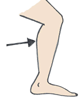 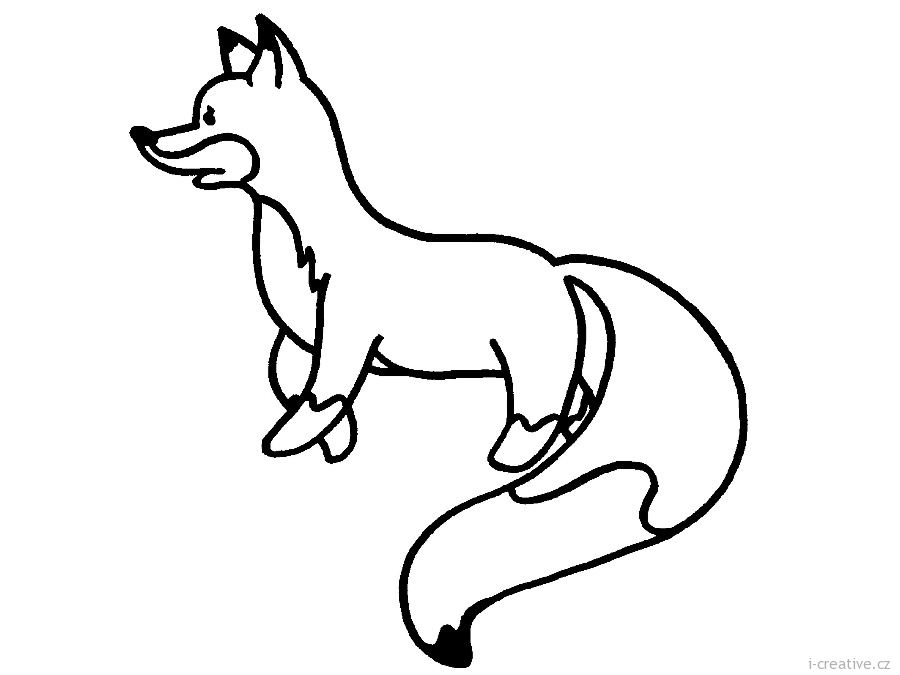 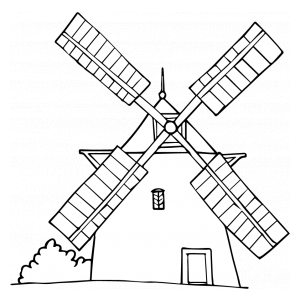 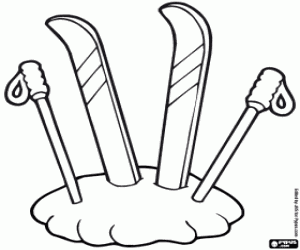 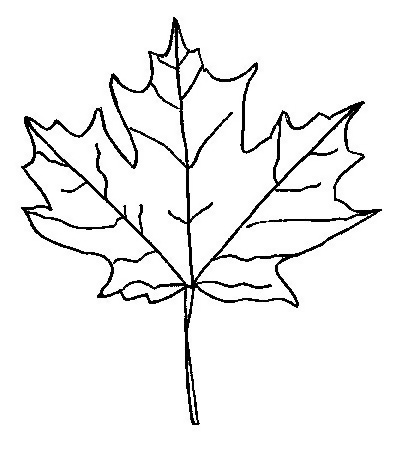 2. Doplň i, í/y, ý a zisti, ktoré 2 slovátam nepatria z hľadiska pravopisu (zakrúžkuj ich):a) pl__nomer, pl__tvať, pal__čka, l__sina, pl__tčina, rozpl__nula sa hmla,  mal__čkostib) vzl__kajúce dieťa, nesl__chanésprávy,    hlboká  dol__na, l__kožrút,zabl__slo sa,   má  veľký  vpl__v, stol__čkyc)  hlasné vzl__ky, pl__nomer, pl__tkémore,  l__pový   čaj, l__žiarsky  výstroj, pomal__  kráča, lesné  m al__ny3. Doplň do vety vhodné slovo s y/ý po L: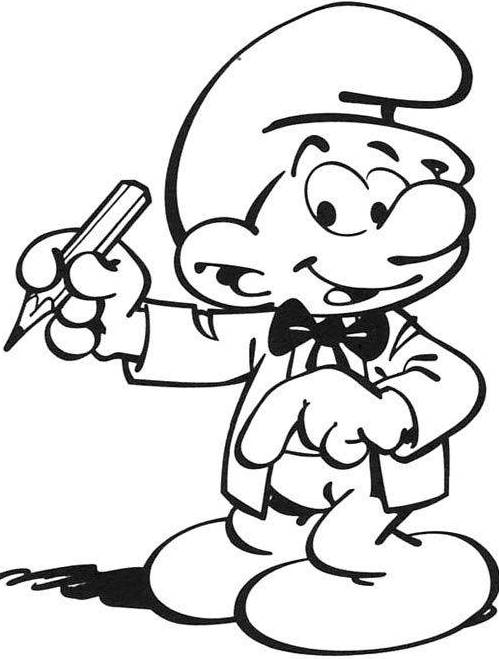 V horách hrmí a  ______________________ sa.Na stôl položila hlboký a  _________________ tanier.V kuchyni máme _______________________  sporák .Koše boli vyrobené  z  ___________________  .